БАШКОРТОСТАН РЕСПУБЛИКАҺЫБӨРЙӘН РАЙОНЫМУНИЦИПАЛЬ РАЙОНЫНЫҢИСКЕ СОБХАНҒОЛ АУЫЛ  СОВЕТЫ АУЫЛ БИЛӘМӘҺЕ СОВЕТЫ 453580, Иске Собхангол ауылы,Салауат урамы, 38. тел. (34755) 3-68-00СОВЕТ СЕЛЬСКОГОПОСЕЛЕНИЯ СТАРОСУБХАНГУЛОВСКИЙ СЕЛЬСОВЕТМУНИЦИПАЛЬНОГО РАЙОНАБУРЗЯНСКИЙ РАЙОНРЕСПУБЛИКИ БАШКОРТОСТАН453580, с. Старосубхангуловоул. Салавата, 38 тел. (34755) 3-68-00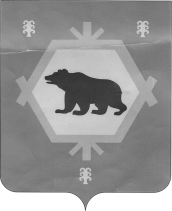                      КАРАР                                                                            РЕШЕНИЕ«22» май 2017 йыл                     №3-16/94                    «22» мая 2017 годаО внесении изменений в решение Совета сельского поселения Старосубхангуловский сельсовет муниципального района Бурзянский район Республики Башкортостан от 01 июля 2016 года № 3-8/39«Об установлении земельного налога» Совет сельского поселения Старосубхангуловский сельсовет муниципального района Бурзянский район Республики Башкортостан РЕШИЛ: 1. Часть 5 решения дополнить абзацем следующего содержания: «-Почетные граждане муниципального района Бурзянский район Республики Башкортостан»2. Настоящее решение вступает в силу со дня его официального обнародования и распространяется на правоотношения, возникающие с 1 января 2017 года.4. Решение обнародовать на информационном стенде администрации сельского поселения Старосубхангуловский сельсовет муниципального района Бурзянский район Республики Башкортостан.Глава сельского поселенияСтаросубхангуловский сельсовет                                                И.Б. Каскинбаев